Анализ деятельности инновационной площадки ППФ АФ ННГУ им. Н.И. Лобачевского на базе ГКОУ «Коррекционная школа № 8» в 2021 годуТема инновационной площадки: Психолого-педагогическое сопровождение обучающихся с ОВЗ в образовательном процессеСроки деятельности инновационной площадки: 01.01.2020г. – 31.12.2022 г.Цель инновационной деятельности: Разработка программно-методического обеспечения для осуществления психолого-педагогического сопровождения обучающихся с ограниченными возможностями здоровья (далее ОВЗ)Сроки и этапы реализации:Задачи инновационной деятельности:Проанализировать психолого-педагогическую литературу и изучить практический опыт профессионального сообщества по вопросам организации психолого-педагогического сопровождения педагогов, осуществляющих образовательную деятельность с обучающимися с интеллектуальными нарушениями.Разработать и апробировать программу психолого-педагогического сопровождения педагогов, осуществляющих образовательную деятельность с обучающимися с интеллектуальными нарушениями, на основе оптимизации психологического климата в педагогическом коллективе. Повышать компетентность педагогов в овладении современными здоровьесберегающими технологиями, направленными на профилактику психосоматических заболеваний, на снижение риска личностных и профессиональных деформаций, на повышение стрессоустойчивости при обучении детей с ОВЗ и инвалидностью.Дополнить школьную программу повышения профессионального мастерства педагогов и систему методической работы мероприятиями психологической направленности на основе программы психолого-педагогического сопровождения педагогов.Распространять опыт работы по психолого-педагогическому сопровождению педагогов, осуществляющих образовательную деятельность с обучающимися с интеллектуальными нарушениями, среди субъектов образования г. Арзамаса, г. Нижнего Новгорода, Нижегородской области, транслировать опыт в сетевом профессиональном сообществе.Научное руководство: Щелина Тамара Тимофеевна, д.п.н., профессор, декан психолого-педагогического факультета Арзамасского филиала ННГУ им. Н.И. ЛобачевскогоКалинина Татьяна Валентиновна, к.п.н., доцент кафедры психологии развития психолого-педагогического факультета Арзамасского филиала ННГУ им. Н.И. ЛобачевскогоУчастники инновационной деятельности: специалисты школы: педагог-психолог, учитель-логопед, учитель-дефектолог, социальный педагог, учитель-олигофренопедагог, заместитель директора по учебной работе, обучающиеся с интеллектуальными нарушениями, родители (законные представители).Календарный план инновационной деятельности 2 этап (11.01.2021 – 31.12.2021 г.)Цель: Разработка и апробация модели  психолого-педагогического сопровождения родителей (законных представителей), воспитывающих детей с ОВЗАнализ реализации направлений инновационной деятельности  Направление 1. Организация работы инновационной площадки1.1. Подготовлены нормативно-правовые документы, регламентирующие деятельность инновационной площадки:Приказ по ОУ от 31.08.2021г. № 366 «О реализации сетевого инновационного проекта «Психолого-педагогическое сопровождение обучающихся с ОВЗ в образовательном процессе» План научно-методической и инновационной работы ОУ утвержден педагогическим советом протокол от 31.08.2021г. № 353Направление  2. Анализ научно-методической литературы и разработка направлений психолого-педагогического сопровождения родителей, воспитывающих детей с ограниченными возможностями здоровья2.1. Проанализированы ресурсные возможности образовательного учреждения для повышения качества психолого-педагогического сопровождения родителей (законных представителей) детей с ОВЗ:Проведен анализ качества реализации школьной комплексно-целевой программы «Школа ответственного родительства» (охват родителей (законных представителей) всех категорий обучающихся)Проанализированы возможности программы «Родительская школа» по повышению психолого-педагогической компетентности родителей (законных представителей)Проведен анализ качества апробации школьной программы воспитания по направлению работы с родителями.Проведен анализ реализации программы сотрудничества с семьями учащихся с ТМНРПроведен анализ качества реализации классными руководителями и воспитателями ГПД психолого-педагогических технологий взаимодействия и поддержки родителей (законных представителей) обучающихся2.2. Проведен анализ современной научно-методической литературы и результатов экспериментальных исследований по проблеме психолого-педагогического сопровождения родителей, воспитывающих детей с ОВЗ:Проанализирована научно-методическая литература и результаты исследований о возможностях сопровождения родителей (законных представителей) детей с ОВЗПроведен анализ уровня воспитательных компетенций и удовлетворенности качеством образовательных услуг родителей (законных представителей) детей с ОВЗОпределены актуальные направления психолого-педагогического сопровождения родителей (законных представителей) в соответствии с ресурсными возможностями образовательного учреждения2.3. Сделан доказательный вывод о необходимости разработки и реализации модели психолого-педагогичес кого сопровождения родителей (законных представителей) как комплексной технологии при реализации школьных программ работы с родителями.Направление 3. Разработка и апробация программы психолого-педагогического сопровождения родителей, воспитывающих детей с ОВЗ3.1. Подобраны эффективные технологии и разработаны инновационные методы психолого-педагогического сопровождения родителей (законных представителей):Составлен пакет диагностического инструментария по оценке психолого-педагогической компетентности родителей (законных представителей) (ожидания от образовательного учреждения, характер адаптации ребенка в школе, уровень медийной грамотности, характер родительского отношения к ребенку, стрессоустойчивость, эмоциональное выгорание, удовлетворенность образовательными услугами)Разработан календарный план на учебный год диагностических мероприятий с родителями (законными представителями) обучающихся для своевременного выявления необходимости осуществления комплексного психолого-педагогического сопровождения3.2. Разработано и апробировано содержание психолого-педагогического просвещения родителей как направления программы сопровождения:Разработан календарно-тематический план психолого-педагогического просвещения родителей (законных представителей) по повышению уровня психолого-педагогической грамотности по вопросам воспитания, развития и оздоровления ребенка с ограниченными возможностями.Разработан тематический план психологического просвещения родителей (законных представителей) по повышению компетентности родителей по вопросам понимания психофизических, нозологических, возрастных, индивидуальных особенностей и особых образовательных потребностей своего ребенка с ОВЗ.Разработаны практические рекомендации для родителей (законных представителей), воспитывающих детей с расстройствами аутистического спектра, детей с нарушениями опорно-двигательного аппарата, детей с синдромом Дауна, неговорящих детей, детей с эмоционально-поведенческими нарушениями.Разработаны раздаточные информационные материалы для родителей (законных представителей) в виде буклетов, памяток, листовок по вопросам воспитания, развития и оздоровления ребенка с ограниченными возможностями3.3. Разработана модель психолого-педагогического сопровождения родителей детей с ОВЗ:Разработана тематика индивидуальных и групповых консультаций родителей (законных представителей) по профилактике и решению проблем трудностей обучения, развития и социальной адаптации детей с ОВЗ, по повышению воспитательной эффективности каждого родителяРазработан механизм сбора заявок родителей (законных представителей) для организации своевременной консультативной помощи и поддержки.3.4. Проведена апробация модели психолого-педагогического сопровождения родителей, воспитывающих детей с ОВЗ:Разработан цикл обучающих, тренинговых и практических занятий для родителей (законных представителей) на тему «Психосоматическое здоровье родителей – основа успешного развития и социализации ребенка с ОВЗ», направленных на профилактику семейных стрессов и эмоционального выгорания родителей.Проведены заседания школы родительского актива «Психосоматика – индикатор состояния физического и психологического здоровья», «Нейрографика как эффективный метод нормализации эмоционального состояния».3.5. Проведена корректировка содержания и технологий реализации школьной комплексно-целевой программы «Школа ответственного родительства», в рамках которой проведены:В содержание программы внесены материалы по работе с родителями, воспитывающими детей с расстройствами аутистического спектра, детей с нарушениями опорно-двигательного аппарата, детей с синдромом Дауна, неговорящих детей, детей с эмоционально-поведенческими нарушениями.Содержание занятий родительской школы дополнено тематикой по повышению психолого-педагогической компетентности родителей «Причины и последствия детской агрессии», «Влияние семейного воспитания на поведение ребенка», «Доверительный разговор, или психология счастья», «Как правильно защищать своих детей».Направление 4. Повышение профессиональных компетенций педагогов – участников инновационной деятельности4.1. Проведен анализ динамики уровня профессиональной компетентности педагогов – участников инновационной деятельности:Удостоверения о повышении квалификации в 2021 году получили все 100% участников рабочей группы Удостоверение КПК по теме «Психолого-педагогическое сопровождение семей, воспитывающих детей с ОВЗ» за календарный год получили 2 человека4.2. Проведены школьные методические мероприятия по повышению квалификации педагогов рабочей группы:Семинар-практикум «Использование современных мессенджеров в педагогической деятельности»Педагогический совет «Сетевое профессиональное взаимодействие – основной ресурс продвижения образовательных продуктов на рынке образовательных услуг»Педагогический совет «Школьная программа воспитания - основной механизм личностно-ориентированного управления развитием ребенка с интеллектуальными нарушениями»4.3. Составлены индивидуальные планы самообразования участников рабочей группы по теме инновационной деятельности с включением обучающих вебинаров и медианаров, изучения специализированной литературы4.4. Проведены внешкольные методические мероприятия по повышению квалификации педагогов рабочей группы:Семинар-практикум «Нейрографика в решении профессиональных проблем педагога»Семинар-практикум «Профилактика эмоционального (психологического) выгорания участников образовательного процесса в процессе реализации программ воспитания в образовательной организации»Направление 5. Сетевое профессиональное взаимодействие по теме инновационной площадки5.1. Продолжено сотрудничество с образовательными организациями города Арзамаса по теме инновационной площадки:Изучен опыт работы МБДОУ «Детский сад комбинированного вида № 45» по вопросам «Консультационный пункт как вариативная форма взаимодействия с семьями воспитанников с ОВЗ в дошкольном образовательном учреждении», «Сопровождение родителей детей с ОВЗ в условиях инклюзивного образовательного пространства в процессе формирования у воспитанников социальной компетентности», «Личная страничка педагога – как инновационная форма обеспечения родительской поддержки в вопросах воспитания и обучения детей с ОВЗ»Изучен опыт работы МБДОУ «Детский сад комбинированного вида № 50» по вопросу «Коррекционно-педагогическое сопровождение семьи, воспитывающей ребенка с нарушениями речи»Изучен опыт работы МБДОУ «Детский сад № 47» по вопросу «Логопедическая работа с семьей ребенка с тяжелыми нарушениями речи с использованием нейропсихологических технологий»Направление 6. Диссеминация продуктов инновационной деятельности в сетевом профессиональном сообществе6.1. Транслирование продуктов деятельности инновационной площадки осуществлялось в следующих формах:Участие в Международной научно-практической конференции «Педагогика и психология современного детства: вызовы, риски, прогнозы», публикация Мишиной Е.В. «Психолого-педагогическое сопровождение родителей, воспитывающих детей с ограниченными возможностями здоровья» (г. Арзамас, АФ НИНГУ им. Н.И. Лобачевского, ноябрь 2021г.)Участие в III Всероссийской научно-практической конференции с международным участием «Семья особого ребенка», публикация Усимовой Н.А., Федоровой Н.И. «Специфика психолого-педагогического сопровождения родителей детей с ОВЗ, имеющих эмоционально-поведенческие нарушения», публикация (г. Москва, ФГБНУ «ИКП РАО», ноябрь 2021г.).Участие в работе регионального круглого стола «Проблема взаимодействия педагога с родителями, воспитывающими ребенка с ОВЗ». Выступление Мишиной Е.В. «Особенности психолого-педагогического сопровождения родителей, воспитывающих детей с ОВЗ в условиях коррекционной школы» (г. Арзамас, АФ НИНГУ им. Н.И. Лобачевского, ноябрь 2021г.).6.2. Предоставлены фотоотчеты о проделанной работе в Официальном сообществе Арзамасского филиала ННГУ ВК https://vk.com/af_nngu 6.3. Информация о результатах деятельности инновационной площадки размещена в открытом доступе на официальном сайте образовательного Учреждения https://www.school8arz.ru/Направление 7. Психолого-педагогический мониторинг результатов реализации модели психолого-педагогического сопровождения родителей детей с ОВЗ и инновационной площадки7.1. Разработан и апробирован механизм психолого-педагогического мониторинга качества сопровождения родителей (законных представителей), воспитывающих обучающихся с ОВЗОпределена динамика уровня психолого-педагогической компетентности родителей7.2. Проведен мониторинг качества деятельности инновационной площадкиСоставлен аналитический отчет по результатам деятельности инновационной площадки по вопросам психолого-педагогического сопровождения родителей, воспитывающих ребенка в ОВЗВедется подготовка к проведению круглого стола «Подведение итогов работы, анализ и обобщение результатов деятельности инновационной площадки»Выводы по итогам инновационной деятельности:1. Цель и задачи инновационной деятельности в 2021 году выполнены в полном объеме.2. Реализованы все направления инновационной деятельности.3. Проведено 4 заседания рабочей группы с предоставлением индивидуальных отчетов участниками, результаты обобщены.Перспективные направления деятельности инновационной площадки в 2022 году3 этап (01.01.2022 – 31.12.2022 г.)Цель: Разработка и апробация программы психолого-педагогического сопровождения обучающихся с ОВЗ в соответствии с требованиями ФГОС О УОНаправление 1. Обновление нормативно-правового обеспечения деятельности инновационной площадкиНаправление 2. Разработка программно-методического обеспечения психолого-педагогического сопровождения обучающихся с интеллектуальными нарушениями (программа психологического сопровождения, программа логопедического сопровождения, программа дефектологического сопровождения, программа социально-педагогического сопровождения, программа коррекционной работы)Направление 3. Повышение психолого-педагогической компетентности участников инновационной деятельности: педагогов, родителей и обучающихсяНаправление 4. Сетевое профессиональное взаимодействие по теме инновационной площадкиНаправление 5. Диссеминация продуктов инновационной деятельности в сетевом профессиональном сообществе:Направление 6. Психолого-педагогический мониторинг результатов реализации программы психолого-педагогического сопровождения обучающихся с интеллектуальными нарушениями (портфолио персональных достижений обучающегося, портфолио психолого-педагогического сопровождения учащихся класса/группы)Директор школы 				 Е.Ф. СивогривовРуководитель площадки				Е.В. Мишина25.12.2021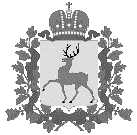 Министерство образования, науки и молодежной политики Нижегородской областиГосударственное казенное общеобразовательное учреждение «Коррекционная школа № 8» (ГКОУ КШ № 8)607220 Нижегородская область, г.Арзамас,  пл. Новоквартальная, д.8тел. 8(831)4776873, 8(831)4722237E-mail: scoshi@yandex.ruОфициальный сайт www.school8arz.ruИНН 5243009090 КПП 524301001ОГРН 1025201339272___________________№_______на №_________ от_____________ЭтапСроки реализацииОжидаемые результатыI этап01.01.2020 – 31.12.2020 г.Разработка и апробация программы психолого-педагогического сопровождения педагогов, осуществляющих образовательную деятельность с обучающимися с ОВЗ (программа, методические рекомендации)II этап01.01.2021 – 31.12.2021 г.Разработка и апробация модели психолого-педагогического сопровождения родителей, воспитывающих детей с ограниченными возможностями здоровья (далее ОВЗ) (программа, информационные материалы)III этап01.01.2022 – 31.12.2022 г.Разработка и апробация программы психолого-педагогического сопровождения обучающихся с ОВЗ в соответствии с требованиями ФГОС О у/о (программа, экспертное заключение НИРО)Январь1.Организация работы инновационной площадки.Обновление нормативно-правового обеспечения деятельности инновационной площадкиЯнварь1.Организация работы инновационной площадки.Обновление нормативно-правового обеспечения деятельности инновационной площадкиЯнварь1.Организация работы инновационной площадки.Обновление нормативно-правового обеспечения деятельности инновационной площадкиЯнварь – февраль2. Анализ научно-методической литературы и разработка направлений психолого-педагогического сопровождения родителей (законных представителей), воспитывающих детей с ограниченными возможностями здоровьяМарт – ноябрь3. Разработка и апробация программы психолого-педагогического сопровождения родителей, воспитывающих детей с ограниченными возможностями здоровьяВ течение года4. Повышение профессиональных компетенций педагогов – участников инновационной деятельностиВ течение года5. Сетевое профессиональное взаимодействие по теме инновационной площадкиВ течение года6. Диссеминация продуктов инновационной деятельности в сетевом профессиональном сообществеДекабрь7. Мониторинг результатов деятельности инновационной площадкиПсихолого-педагогический мониторинг результатов реализации модели психолого-педагогического сопровождения родителей (законных представителей)  детей с ОВЗ